ARCE EVENTSCode of Conduct PolicyARCE events should be safe and enjoyable experiences for all participants. While ARCE promotes open communication and vigorous academic discourse, discussions and comments are meant to stimulate conversation, not to create contention.  We expect all participants, attendees, and presenters, to follow our code of conduct. Unacceptable behavior from any community member, including those with decision-making authority, will not be tolerated. Anyone warned is expected to comply immediately. Failure to do so may result in a temporary or permanent ban without a refund. We do not allow discriminatory behavior, harassment or victimization towards other participants, presenters, or volunteers. Please read the code of conduct, as we depend on it for the conference to run smoothly. COMMUNITY EXPECTATIONS: All participants are to be treated with consideration and respect.Respect opinions that may differ from your own. Be respectful and thoughtful when asking questions or making comments. Be respectful to presenters. Limit any interrupting behaviors. UNACCEPTABLE BEHAVIORUnacceptable behaviors are described below, but not limited to:  Verbal and written comments, questions, or remarks intended to abuse, threaten, intimidate, disrespect, or show hostility toward other participants. Discriminatory and/or offensive comments about an individual's ethnicity, color, nationality, culture, religion, gender identity, sexual orientation, disability, etc. Disrespectful interruption of presentations of any kind, including but not limited to: unauthorized recording of presentations, interruptions, purposeful distractions, etc. Profanity or abusive language or imagery or of any sortIf you are concerned or notice any harassing behavior towards you or other participants, don't hesitate to contact an ARCE staff member immediately, or email info@arce.org. Any information shared will be kept confidential.  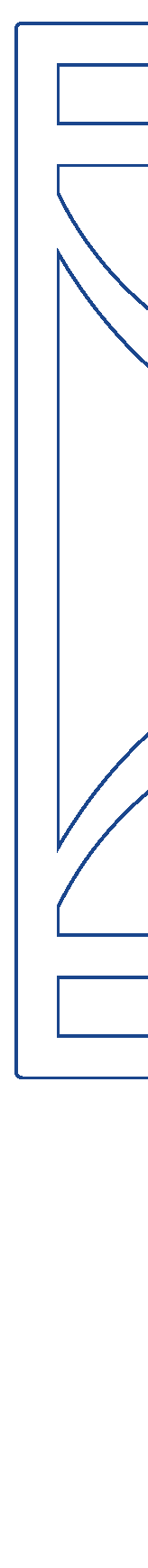 